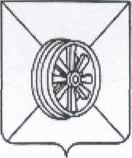 ЛИПЕЦКАЯ ОБЛАСТЬСОВЕТ ДЕПУТАТОВГРЯЗИНСКОГО МУНИЦИПАЛЬНОГО РАЙОНА40- я СЕССИЯ   VII СОЗЫВАР  Е  Ш  Е  Н  И  Е7 апреля 2020г.                       г.Грязи                                     № 312Об утверждении Положения о бюджетном процессеГрязинского  муниципального района в новой редакцииРассмотрев проект Положения о бюджетном процессе Грязинского муниципального района в новой редакции, внесенный главой Грязинского муниципального района, в соответствии с Бюджетным кодексом Российской Федерации и руководствуясь Уставом Грязинского района, учитывая мнение постоянной комиссии по правовым вопросам, местному самоуправлению и депутатской этике, Грязинский районный Совет депутатов решил:Утвердить Положение о бюджетном процессе Грязинского муниципального района в новой редакции (прилагается).Считать утратившими силу решения районного Совета депутатов от 21.12.2007 г. №431 , от 19.02.2008г. №444, решения Совета депутатов Грязинского муниципального района от 24.06.2008г. №28,  от 29.09.2009г. №150, от 25.12.2009г. №174, от 21.09.2010г. №237, от 12.11.2010г. №254, от 06.10.2011г. №327, от 15.11.2011г. №337, от 22.02.2012г. №356, от 29.05.2012г. №383, от 13.11.2012г. №412, от 05.03.2013г. №440, от 23.07.2013г. №467, от 22.10.2013г. №16, от 24.12.2013г. №34, от 28.04.2014г. №67, от 29.05.2014г. №77, от 23.12.2014г. №104, от 20.10.2015г. №16, от 23.12.2016г. №95, от 08.11.2017г. №157,от 13.11.2018г. №231) .Направить настоящее Положение главе Грязинского муниципального района для подписания и официального опубликования.Настоящее решение вступает в силу с момента его подписания.И.о. председателя Совета депутатов Грязинскогомуниципального района                                                                     Е.И.Фокина                                         Приложениек решениюсессии Совета депутатовГрязинского муниципального районаот 7 апреля 2020 г. N 312ПОЛОЖЕНИЕО БЮДЖЕТНОМ ПРОЦЕССЕ ГРЯЗИНСКОГО МУНИЦИПАЛЬНОГО РАЙОНАНастоящее Положение в соответствии с требованиями Бюджетного кодекса Российской Федерации устанавливает основы организации и функционирования бюджетной системы Грязинского муниципального района (далее - района), правовое положение участников бюджетного процесса района, определяет основы бюджетного процесса и межбюджетных отношений района.Раздел 1. ОБЩИЕ ПОЛОЖЕНИЯСтатья 1. Нормативные правовые акты, регулирующие бюджетные правоотношения района1. Органы местного самоуправления района принимают муниципальные правовые акты, регулирующие бюджетные правоотношения, в пределах своей компетенции в соответствии с Бюджетным кодексом Российской Федерации, решением о бюджете Грязинского муниципального района  и настоящим Положением.2. Решение о районном бюджете вступает в силу с 1 января и действует по 31 декабря финансового года, если иное не предусмотрено Бюджетным кодексом Российской Федерации и (или) решением о бюджете.                        3. Решение о районном бюджете подлежит официальному опубликованию не позднее 10 дней после его подписания в установленном порядке.Статья 2. Понятия и термины, применяемые в настоящем ПоложенииПонятия и термины, применяемые в настоящем Положении, употребляются в значениях, используемых в Бюджетном кодексе Российской Федерации. Раздел 2. БЮДЖЕТНАЯ СИСТЕМА РАЙОНАСтатья 3. Структура бюджетной системы районаК бюджетам бюджетной системы района относятся:бюджет муниципального района;бюджеты городского и сельских поселений.Раздел 3. ДОХОДЫ БЮДЖЕТА МУНИЦИПАЛЬНОГО РАЙОНАСтатья 4. Формирование доходов бюджета муниципального районаДоходы бюджета муниципального района формируются в соответствии с бюджетным законодательством Российской Федерации, законодательством о налогах и сборах и законодательством об иных обязательных платежах.Статья 5. Полномочия района по формированию доходов бюджета муниципального районаРешением Совета депутатов Грязинского муниципального района о налогах и сборах вводятся местные налоги, устанавливаются налоговые ставки и предоставляются налоговые льготы по местным налогам в соответствии с законодательством Российской Федерации о налогах и сборах.Решение Совета депутатов Грязинского муниципального района о внесении изменений по местным налогам и сборам, регулирующих бюджетные правоотношения, приводящих к изменению доходов бюджета муниципального района, вступающих в силу в очередном финансовом году и плановом периоде, должны быть приняты до 1 ноября текущего финансового года.Внесение изменений в решение Совета депутатов Грязинского муниципального района о налогах и сборах, предполагающих их вступление в силу в течение текущего финансового года, допускается только в случае внесения соответствующих изменений в решение о бюджете муниципального района на текущий финансовый год и плановый период.Раздел 4. РАСХОДЫ БЮДЖЕТА МУНИЦИПАЛЬНОГО РАЙОНАСтатья 6. Формирование расходов бюджета муниципального районаФормирование расходов бюджета муниципального района  осуществляется в соответствии со статьей 65 Бюджетного кодекса Российской Федерации.Статья 7. Бюджетные ассигнованияБюджетные ассигнования формируются в соответствии со статьей 69 Бюджетного кодекса Российской Федерации.Статья 8. Бюджетные ассигнования на оказание муниципальных услуг (выполнение работ)Бюджетные ассигнования на оказание муниципальных услуг (выполнение работ) формируются в соответствии со статьей 69.1 Бюджетного кодекса Российской Федерации.Статья 9. Муниципальное районное заданиеМуниципальное районное задание формируется в соответствии со статьей 69.2 Бюджетного кодекса Российской Федерации.Финансовое обеспечение выполнения муниципального районного задания осуществляется за счет средств районного бюджета в порядке, установленном нормативным правовым актом администрации района.Статья 10. Обеспечение выполнения функций казенных учрежденийОбеспечение выполнения функций казенных учреждений района осуществляется в соответствии со статьей 70 Бюджетного кодекса Российской Федерации.Статья 11. Бюджетные ассигнования на социальное обеспечение населенияБюджетные ассигнования на социальное обеспечение населения формируются в соответствии со статьей 74.1 Бюджетного кодекса Российской Федерации.Статья 12. Предоставление субсидий юридическим лицам (за исключением субсидий районным муниципальным учреждениям), индивидуальным предпринимателям, физическим лицамПредоставление субсидий юридическим лицам (за исключением субсидий районным муниципальным учреждениям), индивидуальным предпринимателям, физическим лицам осуществляется в соответствии со статьей 78 Бюджетного кодекса Российской Федерации.Статья 13. Предоставление субсидий (кроме субсидий на осуществление капитальных вложений в объекты капитального строительства муниципальной собственности района или приобретение объектов недвижимого имущества в муниципальную собственность района) некоммерческим организациям, не являющимся казенными учреждениямиПредоставление субсидий (кроме субсидий на осуществление капитальных вложений в объекты капитального строительства муниципальной собственности района или приобретение объектов недвижимого имущества в муниципальную собственность района) некоммерческим организациям, не являющимся казенными учреждениями, осуществляется в соответствии со статьей 78.1 Бюджетного кодекса Российской Федерации. Статья 14. Предоставление субсидий на осуществление капитальных вложений в объекты капитального строительства муниципальной собственности и приобретение объектов недвижимого имущества в муниципальную собственность районаПредоставление субсидий на осуществление капитальных вложений в объекты капитального строительства муниципальной собственности района и приобретение объектов недвижимого имущества в муниципальную собственность района осуществляется в соответствии со статьей 78.2 Бюджетного кодекса Российской Федерации.Статья 15. Бюджетные инвестиции в объекты муниципальной собственности районаБюджетные инвестиции в объекты муниципальной собственности района осуществляются в соответствии со статьей 79 Бюджетного кодекса Российской Федерации.Статья 16. Предоставление бюджетных инвестиций юридическим лицам, не являющимся районными муниципальными учреждениями и районными муниципальными унитарными предприятиямиПредоставление бюджетных инвестиций юридическим лицам, не являющимся районными муниципальными учреждениями и областными муниципальными унитарными предприятиями, осуществляется в соответствии со статьей 80 Бюджетного кодекса Российской Федерации.Статья 17. Резервный фонд администрации района1. В расходной части бюджета муниципального района предусматривается создание резервного фонда администрации района в соответствии со статьей 81 Бюджетного кодекса Российской Федерации.2. Средства резервного фонда администрации района направляются на финансовое обеспечение непредвиденных расходов, в соответствии с Положением «О порядке использования бюджетных ассигнований резервного фонда администрации Грязинского муниципального района».3. Бюджетные ассигнования резервного фонда администрации района, предусмотренные в составе бюджета муниципального района, используются по решению администрации района.4. Порядок использования бюджетных ассигнований резервного фонда администрации района, предусмотренных в составе бюджета муниципального района, устанавливается администрацией района.5. Отчет об использовании бюджетных ассигнований резервного фонда администрации района прилагается к годовому отчету об исполнении бюджета муниципального района.Раздел 5. РАСХОДНЫЕ ОБЯЗАТЕЛЬСТВА РАЙОНАСтатья 18. Расходные обязательства района1. Расходные обязательства района возникают в соответствии со статьей 86 Бюджетного кодекса Российской Федерации в результате:принятия муниципальных правовых актов района по вопросу местного значения, которые в соответствии с федеральными законами вправе решать органы местного самоуправления, а также заключения муниципальным районом (от имени муниципального района) договоров (соглашений) по данным вопросам;принятия муниципальных правовых актов при осуществлении органами местного самоуправления переданных им отдельных государственных полномочий;заключения от имени муниципального района договоров (соглашений) муниципальными казенными учреждениями района.2. Расходные обязательства муниципального района, указанные в абзацах втором и четвертом пункта 1 настоящей статьи, устанавливаются органами местного самоуправления района самостоятельно и исполняются за счет собственных доходов и источников финансирования дефицита бюджета муниципального района.3. Расходные обязательства района, указанные в абзаце третьем части 1 настоящей статьи, устанавливаются решением и (или) иными нормативными правовыми актами органов местного самоуправления района в соответствии с федеральными законами и законами Липецкой области, за счет субвенций из областного бюджета, предоставляемых бюджету муниципального района в порядке, предусмотренном статьей 140 Бюджетного кодекса Российской Федерации, и средств, дополнительно выделенных из областного бюджета на осуществление переданных органам местного самоуправления муниципальных полномочий Российской Федерации, в соответствии с решением сессии Совета депутатов о бюджете Грязинского муниципального района.4. Органы местного самоуправления самостоятельно определяют размеры и условия оплаты труда депутатов, выборных должностных лиц местного самоуправления, осуществляющих свои полномочия на постоянной основе, муниципальных служащих, работников муниципальных учреждений с соблюдением требований, установленных действующим законодательством.5. Органы местного самоуправления района не вправе устанавливать и исполнять расходные обязательства, связанные с решением вопросов, отнесенных к компетенции федеральных органов государственной власти, органов государственной власти Липецкой области, за исключением случаев, установленных соответственно федеральными законами и  законами Липецкой области.Органы местного самоуправления района вправе устанавливать и исполнять расходные обязательства, связанные с решением вопросов, не отнесенных к компетенции органов местного самоуправления других муниципальных образований, органов государственной власти, и не исключенные из их компетенции федеральными законами и законами Липецкой области, только при наличии собственных финансовых средств (за исключением межбюджетных трансфертов).6 Реестр расходных обязательств муниципального района ведется в порядке, установленном нормативно правовым актом администрацией района.Раздел 6. ДЕФИЦИТ РАЙОННОГО БЮДЖЕТА И ИСТОЧНИКИ ЕГО ФИНАНСИРОВАНИЯСтатья 19. Дефицит районного бюджета1. Дефицит районного бюджета на очередной финансовый год и каждый год планового периода устанавливается решением Совета депутатов Грязинского муниципального района о бюджете муниципального района с соблюдением ограничений, установленных статьей 92.1 Бюджетного кодекса Российской Федерации.2. Дефицит районного бюджета, сложившийся по данным годового отчета об исполнении районного бюджета, должен соответствовать ограничениям, установленным статьей 92.1 Бюджетного кодекса Российской Федерации.Статья 20. Источники финансирования дефицита районного бюджета1. Состав источников финансирования дефицита районного бюджета определяется в соответствии со статьей 96 Бюджетного кодекса Российской Федерации.           2. Остатки средств районного бюджета на начало текущего финансового года в случаях и объеме, предусмотренным решением Совета депутатов Грязинского муниципального района о бюджете муниципального района, могут направляться:           на погашение долговых обязательств района;           на покрытие дефицита районного бюджета текущего года;           на формирование Резервного фонда;           на увеличение в текущем финансовом году бюджетных ассигнований муниципального дорожного фонда, не использованных в отчетном финансовом году             на увеличение бюджетных ассигнований на оплату заключенных от имени района муниципальных контрактов на поставку товаров, выполнение работ, оказание услуг, подлежавших в соответствии с условиями этих муниципальных контрактов оплате в отчетном финансовом году, в объеме, не превышающем остатка неиспользованных на начало текущего финансового года бюджетных ассигнований на оплату указанных муниципальных контрактов;          на предоставление субсидий юридическим лицам, предоставление которых в отчетном финансовом году осуществлялось в пределах суммы, необходимой для оплаты денежных обязательств получателей субсидий, источником финансового обеспечения которых являлись указанные субсидии, в случаях, предусмотренных решением Совета депутатов Грязинского муниципального района о бюджете муниципального района в объеме, не превышающем остатка неиспользованных на начало текущего финансового года бюджетных ассигнований на указанные цели.Статья 21. Бюджетные кредиты           1. Бюджетный кредит предоставляется в порядке, установленном статьей 93.2 Бюджетного кодекса Российской Федерации, на условиях и в пределах бюджетных ассигнований, предусмотренных решением о бюджете муниципального района.           2. Предоставление бюджетных кредитов бюджетам городских и сельских поселений осуществляется в соответствии со статьей 93.3 Бюджетного кодекса Российской Федерации.             3. В договоре о предоставлении бюджетного кредита, а также в правоотношениях, возникающих в связи с его заключением, Грязинский муниципальный район представляет управление финансов администрации района.           4. Реструктуризация денежных обязательств перед районом осуществляется в соответствии со статьей 93.8 Бюджетного кодекса Российской Федерации.Раздел 7. МУНИЦИПАЛЬНЫЙ ДОЛГСтатья 22. Структура муниципального долга района, виды и срочность долговых обязательств районаСтруктура муниципального  долга района, виды и срочность долговых обязательств района определяются в соответствии с требованиями статьи 100 Бюджетного кодекса Российской Федерации. Статья 23. Прекращение долговых обязательств района, выраженных в валюте Российской Федерации, и их списание с муниципального долга районаПрекращение долговых обязательств района, выраженных в валюте Российской Федерации, и их списание с муниципального долга района осуществляется в соответствии со статьей 100.1 Бюджетного кодекса Российской Федерации.Статья 24. Управление муниципальным долгом районаУправление муниципальным долгом осуществляется администрацией Грязинского муниципального района в соответствии со статьей 101 Бюджетного кодекса Российской Федерации.Статья 25. Осуществление муниципальных заимствованийМуниципальные заимствования района осуществляются в соответствии со статьей 103 Бюджетного кодекса Российской Федерации. Право осуществления муниципальных заимствований района от имени района принадлежит администрации Грязинского муниципального района.Статья 26. Верхний предел муниципального внутреннего и внешнего долга района и  предельные значения показателей долговой устойчивости районаВерхний предел муниципального внутреннего и внешнего долга района и предельные значения показателей долговой устойчивости района устанавливаются в соответствии со статьей 107 Бюджетного кодекса Российской Федерации.Статья 27. Программа муниципальных внешних заимствований районаПрограмма муниципальных внешних заимствований района формируется в соответствии со статьей 108.4. Бюджетного кодекса Российской Федерации.Статья 28. Программа муниципальных внутренних заимствований районаПрограмма муниципальных внутренних заимствований района формируется в соответствии со статьей 110.1 Бюджетного кодекса Российской Федерации.Статья 29. Отражение в бюджете муниципального района поступлений средств от заимствований, погашения муниципального долга, возникшего из заимствований, и расходов на его обслуживаниеОтражение в районном бюджете поступлений средств от заимствований, погашения муниципального долга, возникшего из заимствований, и расходов на его обслуживание осуществляется в соответствии со статьей 113 Бюджетного кодекса Российской Федерации.Статья 30. Предельные объемы размещения  муниципальных ценных бумаг районаПредельные объемы размещения муниципальных ценных бумаг района на очередной финансовый год и каждый год планового периода (очередной финансовый год) по номинальной стоимости устанавливаются Советом депутатов Грязинского муниципального района в соответствии со статьей 114 Бюджетного кодекса Российской Федерации.Статья 31. Муниципальные гарантии района1. Предоставление и исполнение муниципальных гарантий района осуществляется в соответствии с Бюджетным кодексом Российской Федерации и настоящим Положением. Муниципальная гарантия района обеспечивает надлежащее исполнение принципалом его денежных обязательств перед бенефициаром, возникших из договора или иной сделки (основного обязательства).2. Муниципальная гарантия района не обеспечивает досрочное исполнение обязательств принципала, в том числе в случае предъявления принципалу требований об их досрочном исполнении либо наступления событий (обстоятельств), в силу которых срок исполнения обязательств принципала считается наступившим.Муниципальная гарантия района предоставляется в обеспечение исполнения обязательств принципала по возврату суммы кредита (погашению основного долга).4. Гарант по муниципальной гарантии района несет субсидиарную ответственность по обеспеченному им обязательству принципала в пределах суммы гарантии.5. В муниципальной гарантии района указываются:1) наименование гаранта (Грязинский муниципальный район) и наименование органа, выдавшего гарантию от имени гаранта (администрация Грязинского муниципального района);2) наименование бенефициара;3) наименование принципала;4) обязательство, в обеспечение которого выдается гарантия (с указанием наименования, даты заключения и номера (при его наличии) основного обязательства, срока действия основного обязательства или срока исполнения обязательств по нему, наименований сторон, суммы основного обязательства, графика погашения основного обязательства, периода доступности основного обязательства, целевого назначения кредита (займа));5) объем обязательств гаранта по гарантии и предельная сумма гарантии;6) основания выдачи гарантии;7) дата вступления в силу гарантии или событие (условие), с наступлением которого гарантия вступает в силу;8) срок действия гарантии;9) определение гарантийного случая, срок и порядок предъявления требования бенефициара об исполнении гарантии;10) порядок исполнения гарантом обязательств по гарантии;11) основания отзыва гарантии;12) основания уменьшения суммы гарантии при исполнении в полном объеме или в какой-либо части гарантии, исполнении (прекращении по иным основаниям) в полном объеме или в какой-либо части обязательств принципала, обеспеченных гарантией, и в иных случаях, установленных гарантией; 13) основания прекращения гарантии;14) условия, которые не могут быть изменены без предварительного письменного согласия гаранта (условия основного обязательства, указанные в пункте 4 настоящей части, а также состав, структура, стоимость обеспечения основного обязательства);15) наличие права требования гаранта к принципалу о возмещении денежных средств, уплаченных гарантом бенефициару по государственной гарантии области (регрессное требование гаранта к принципалу, регресс);16) условие о пропорциональном уменьшении суммы гарантии в связи с неполной выборкой основного обязательства по истечению окончательного срока выборки основного обязательства. 6. Право на получение муниципальной гарантии района должно быть использовано в течение финансового года.7. Принадлежащие бенефициару по муниципальной гарантии района права требования к гаранту не могут быть переданы (перейти по иным основаниям) без предварительного письменного согласия гаранта, за исключением передачи (перехода) указанных прав требования в установленном законодательством Российской Федерации о ценных бумагах порядке в связи с переходом к новому владельцу (приобретателю) прав на облигации, исполнение обязательств принципала (эмитента) по которым обеспечивается муниципальной гарантией района.8. Муниципальная гарантия района подлежит отзыву в случаях, установленных статьей 115 Бюджетного кодекса Российской Федерации, а также в случаях:- если гарантия не будет передана принципалом бенефициару в срок, установленный договором о предоставлении гарантии;- если принципалом не заключен и (или) не зарегистрирован в установленном порядке в срок, установленный договором о предоставлении гарантии, договор обеспечения регрессных требований гаранта к принципалу;- внесения изменений в условия основного обязательства и (или) обеспечения основного обязательства, предусмотренные пунктом 14 части 5 настоящей статьи, несогласованных с гарантом;- систематического (более 3 раз) невыполнения бенефициаром обязательств по договору о предоставлении гарантии;- нецелевого использования принципалом кредита (займа);- введения в отношении принципала процедуры банкротства.9. Предъявление требования бенефициара об уплате денежных средств по муниципальной гарантии района (требование об исполнении муниципальной гарантии района) и порядок его рассмотрения гарантом осуществляются в соответствии со статьей 115 Бюджетного кодекса Российской Федерации.10. Предусмотренное муниципальной гарантией района обязательство гаранта перед бенефициаром ограничивается уплатой денежных средств в объеме просроченных обязательств принципала, обеспеченных гарантией, но не более суммы гарантии.11. Обязательство гаранта перед бенефициаром по муниципальной гарантии района прекращается в случаях, установленных статьей 115 Бюджетного кодекса Российской Федерации.12. Обеспечение исполнения обязательств принципала по удовлетворению регрессного требования гаранта к принципалу по муниципальной гарантии района осуществляется в соответствии со статьей 115.3 Бюджетного кодекса Российской Федерации. Статья 32. Учет и регистрация муниципальных долговых обязательств. Муниципальная долговая книга района1. Учет и регистрация муниципальных долговых обязательств района осуществляются управлением финансов района в соответствии со статьей 120 Бюджетного кодекса Российской Федерации.2. Ведение муниципальной долговой книги района осуществляется управлением финансов района в соответствии со статьей 121 Бюджетного кодекса Российской Федерации.Раздел 8. МЕЖБЮДЖЕТНЫЕ ТРАНСФЕРТЫСтатья 33. Формы межбюджетных трансфертов, предоставляемых из бюджета муниципального районаМежбюджетные трансферты из бюджета Грязинского муниципального района бюджетам поселений предоставляются в форме, предусмотренной статьей 142 Бюджетного кодекса Российской Федерации.Статья 34. Предоставление иных межбюджетных трансфертовПредоставление иных межбюджетных трансфертов бюджетам городских и сельских поселений осуществляется в соответствии со статьей 142.4 Бюджетного кодекса Российской Федерации.Раздел 9. УЧАСТНИКИ БЮДЖЕТНОГО ПРОЦЕССА МУНИЦИПАЛЬНОГОРАЙОНА И ИХ ПОЛНОМОЧИЯСтатья 35. Участники бюджетного процесса Грязинского муниципального районаУчастниками бюджетного процесса Грязинского муниципального района являются:Грязинский районный Совет депутатов (далее - районный Совет депутатов);глава Грязинского муниципального района;администрация  муниципального района;управление финансов администрации района;контрольно-счетная комиссия района;главные распорядители (распорядители) бюджетных средств ;главные администраторы (администраторы) доходов районного бюджета;главные администраторы (администраторы) источников финансирования дефицита районного бюджета;получатели бюджетных средств районного бюджета;Статья 36. Бюджетные полномочия Совета депутатов Грязинского муниципального районаСовет депутатов Грязинского муниципального района:устанавливает порядок рассмотрения проекта бюджета муниципального района;определяет порядок представления, рассмотрения и утверждения годового отчета об исполнении бюджета муниципального района;рассматривает и утверждает проект решения о бюджете муниципального района, об исполнении бюджета муниципального района, другие решения, регулирующие бюджетные правоотношения на территории района;вводит местные налоги и сборы, устанавливает налоговые ставки по ним и предоставляет налоговые льготы в соответствии с законодательством Российской Федерации;формирует и определяет правовой статус контрольно-счетная комиссия;осуществляет другие полномочия в соответствии с Бюджетным кодексом Российской Федерации, Федеральным законом от 6 октября 2003 года №131-ФЗ «Об общих принципах организации местного самоуправления в Российской Федерации», иными нормативными правовыми актами Российской Федерации, а также Уставом муниципального района.Статья 37. Бюджетные полномочия главы Грязинского муниципального районаГлава Грязинского муниципального района:представляет в Совет депутатов Грязинского муниципального района проекты решений о бюджете муниципального района, о внесении изменений в указанные выше решения, о исполнении бюджета муниципального района, проекты других решений, регулирующих бюджетные правоотношения на территории района;назначает представителей от администрации района в согласительную комиссию для рассмотрения разногласий по проекту бюджета муниципального района;определяет лицо, представляющее доклад администрации района по проектам нормативно  правовых актов, указанных в абзаце 2 настоящей статьи, в Совете депутатов Грязинского муниципального района;осуществляет другие полномочия в соответствии с Бюджетным кодексом Российской Федерации, Федеральным законом от 6 октября 2003 года №131-ФЗ «Об общих принципах организации местного самоуправления в Российской Федерации», иными нормативными правовыми актами Российской Федерации, а также Уставом муниципального района настоящим положением.Статья 38. Бюджетные полномочия администрации районаАдминистрация района:организует работу участников бюджетного процесса и определяет порядок их взаимодействия в процессе составления и исполнения бюджета муниципального района;разрабатывает для представления в Совет депутатов Грязинского муниципального района проект бюджета муниципального района на очередной финансовый год и плановый период;устанавливает порядок разработки прогноза социально-экономического развития района;обеспечивает исполнение бюджета муниципального района и готовит отчет об исполнении бюджета муниципального района и отчет о выполнении программы социально-экономического развития района для представления их на утверждение Совета депутатов Грязинского муниципального района;утверждает муниципальные программы Грязинского муниципального района;принимает решения о расходовании средств резервного фонда администрации района, образуемого в составе бюджета муниципального района;определяет политику заимствований района на очередной финансовый год и плановый период;осуществляет иные бюджетные полномочия в соответствии с действующим законодательством.Статья 39 Бюджетные полномочия управления финансов администрации районаУправление финансов администрации района:составляет проект бюджета муниципального района, представляет его с необходимыми документами и материалами в администрацию района;осуществляет методическое руководство по составлению бюджета муниципального района;разрабатывает прогноз консолидированного бюджета района;получает от органов местного самоуправления, главных распорядителей бюджетных средств района, городского поселения и сельских поселений района материалы, необходимые для составления проекта бюджета муниципального района и проекта консолидированного бюджета района;проектирует предельные объемы бюджетных ассигнований по главным распорядителям бюджетных средств;ведет реестр расходных обязательств муниципального района;ведет муниципальную долговую книгу района;учитывает предоставляемую органами местного самоуправления информацию о долговых обязательствах, отраженных в муниципальных долговых книгах;устанавливает порядок составления и ведения сводной бюджетной росписи районного бюджета, бюджетных росписей главных распорядителей бюджетных средств и кассового плана исполнения районного бюджета;осуществляет проверку финансового состояния принципала и ликвидности (надежности) предоставляемого обеспечения исполнения обязательств принципала, которые могут возникнуть в будущем в связи с предъявлением гарантом, исполнившим в полном объеме или в какой-либо части обязательства по гарантии, регрессных требований к принципалу;организует исполнение бюджета муниципального района;устанавливает порядок представления в управление финансов администрации района утвержденных местных бюджетов, отчетов об исполнении бюджетов поселений и иной бюджетной отчетности в соответствии с действующим законодательством;обеспечивает предоставление бюджетных кредитов;исполняет судебные акты по искам к району в порядке, предусмотренном Бюджетным кодексом Российской Федерации;осуществляет внутренний муниципальный финансовый контроль в сфере бюджетных правоотношений;осуществляет иные бюджетные полномочия в соответствии с действующим законодательством.Статья 40. Бюджетные полномочия органов муниципального финансового контроляБюджетные полномочия органов муниципального финансового контроля, к которым относятся Контрольно-счетная комиссия Грязинского муниципального района и управление финансов администрации Грязинского муниципального района, по государственному финансовому контролю осуществляются в соответствии со статьей 157 Бюджетного кодекса Российской Федерации.Статья 41. Бюджетные полномочия главных распорядителей (распорядителей) бюджетных средств, главных администраторов (администраторов) доходов бюджета муниципального района, главных администраторов (администраторов) источников финансирования дефицита бюджета муниципального района, получателей бюджетных средствБюджетные полномочия главных распорядителей (распорядителей) бюджетных средств, главных администраторов (администраторов) доходов бюджета муниципального района, главных администраторов (администраторов) источников финансирования дефицита бюджета муниципального района, получателей бюджетных средств осуществляются в соответствии со статьями 158, 160.1, 160.2-1, 162  Бюджетного кодекса Российской Федерации и принимаемыми в соответствии с ним нормативными правовыми актами, регулирующими бюджетные правоотношения.Раздел 10. СОСТАВЛЕНИЕ ПРОЕКТА БЮДЖЕТАСтатья 42. Порядок и сроки составления проекта бюджета1. Проект бюджета муниципального района составляется на основе прогноза социально-экономического развития района в целях финансового обеспечения расходных обязательств района.2. Проект бюджета муниципального района ежегодно составляется и утверждается сроком на три года (очередной финансовый год и плановый период).3. Порядок и сроки составления проекта бюджета муниципального района устанавливаются администрацией района с соблюдением требований, установленных Бюджетным кодексом Российской Федерации и муниципальными правовыми актами Совета депутатов района.Статья 43. Долгосрочное бюджетное планирование Долгосрочное бюджетное планирование осуществляется в соответствии со статьей 170.1 Бюджетного кодекса Российской Федерации.Статья 44. Органы, осуществляющие составление проекта бюджетаСоставление проекта бюджета муниципального района - исключительная прерогатива администрации района.Непосредственное составление проекта бюджета муниципального района осуществляет управление финансов района.Статья 45. Прогноз социально-экономического развития района Прогноз социально-экономического развития района разрабатывается в соответствии со статьей 173 Бюджетного кодекса Российской Федерации. Статья 46. Прогнозирование доходов районного бюджетаПрогнозирование доходов районного бюджета осуществляется в соответствии со статьей 174.1 Бюджетного кодекса Российской Федерации. Статья 47. Планирование бюджетных ассигнованийПланирование бюджетных ассигнований осуществляется в соответствии со статьей 174.2 Бюджетного кодекса Российской ФедерацииСтатья 48. Перечень и оценка налоговых расходовПеречень налоговых расходов района формируется в порядке, установленном администрацией района, в разрезе муниципальных программ района и их структурных элементов, а также направлений деятельности, не относящихся к муниципальным программам района.Оценка налоговых расходов района осуществляется ежегодно в порядке, установленном администрацией района с соблюдением общих требований, установленных Правительством Российской Федерации.Результаты оценки налоговых расходов района учитываются при формировании основных направлений бюджетной и налоговой политики района, а также при проведении оценки эффективности реализации муниципальных программ района.Статья 49. Муниципальные программы Грязинского муниципального района1. Муниципальные программы Грязинского муниципального района утверждаются администрацией района.Сроки реализации муниципальных программ Грязинского муниципального района определяются администрацией района в устанавливаемом ею порядке.Порядок принятия решений о разработке муниципальных программ Грязинского муниципального района, формирования и реализации указанных программ устанавливается нормативным правовым актом администрации района.2. Объем бюджетных ассигнований на финансовое обеспечение реализации муниципальных программ Грязинского муниципального района утверждается решением Совета депутатов Грязинского муниципального района о бюджете муниципального района по соответствующей каждой программе целевой статье расходов бюджета в соответствии с утвердившим программу нормативным правовым актом администрации района.Муниципальные программы Грязинского муниципального района, предлагаемые к реализации начиная с очередного финансового года, а также изменения в ранее утвержденные муниципальные программы Грязинского муниципального района подлежат утверждению в сроки, установленные администрацией района.Муниципальные программы Грязинского муниципального района подлежат приведению в соответствие с решением Совета депутатов Грязинского муниципального района о бюджете муниципального района не позднее трех месяцев со дня вступления его в силу.3. По каждой муниципальной программе Грязинского муниципального района ежегодно проводится оценка эффективности ее реализации. Порядок проведения указанной оценки и ее критерии устанавливаются администрацией района.По результатам указанной оценки администрацией района может быть принято решение о необходимости прекращения или об изменении начиная с очередного финансового года ранее утвержденной муниципальной программы Грязинского муниципального района, в том числе необходимости изменения объема бюджетных ассигнований на финансовое обеспечение реализации муниципальной программы Грязинского муниципального района. Муниципальными программами Грязинского муниципального района может быть предусмотрено предоставление межбюджетных субсидий местным бюджетам на реализацию муниципальных программ, направленных на достижение целей, соответствующих муниципальным программам Грязинского муниципального района. Условия предоставления и методика расчета указанных межбюджетных субсидий устанавливаются соответствующей программой.Статья 50. Муниципальный дорожный фонд района1. В расходной части бюджета муниципального района создается муниципальный дорожный фонд района (далее – Дорожный фонд) в целях финансового обеспечения дорожной деятельности в отношении автомобильных дорог общего пользования, а также капитального ремонта и ремонта дворовых территорий многоквартирных домов, проездов к дворовым территориям многоквартирных домов населенных пунктов.2. Объем бюджетных ассигнований Дорожного фонда утверждается решением Совета депутатов Грязинского муниципального района о бюджете муниципального района на очередной финансовый год и плановый период в размере не менее прогнозируемого объема доходов бюджета муниципального района от:акцизов на автомобильный бензин, прямогонный бензин, дизельное топливо, моторные масла для дизельных и (или) карбюраторных (инжекторных) двигателей, производимые на территории Российской Федерации, подлежащих зачислению в бюджет Грязинского муниципального района;платы в счет возмещения вреда, причиняемого автомобильным дорогам общего пользования местного значения транспортными средствами, осуществляющими перевозки тяжеловесных и (или) крупногабаритных грузов;штрафов за нарушение правил перевозки крупногабаритных и тяжеловесных грузов по автомобильным дорогам общего пользования местного значения;безвозмездных поступлений от физических и юридических лиц на финансовое обеспечение дорожной деятельности, в том числе добровольных пожертвований, в отношении автомобильных дорог общего пользования местного значения;денежных средств, поступающих в бюджет Грязинского муниципального района от уплаты неустоек (штрафов, пеней), а также от возмещения убытков муниципального заказчика, взысканных в установленном порядке в связи с нарушением исполнителем (подрядчиком) условий муниципального контракта или иных договоров, финансируемых за счет средств Дорожного фонда, или в связи с уклонением от исполнения таких контрактов или иных договоров;денежных средств, внесенных участником конкурса или аукциона, проводимых в целях заключения муниципального контракта, финансируемого за счет средств Дорожного фонда, в качестве обеспечения заявки на участие в таком конкурсе или аукционе в случае уклонения участника конкурса  или  аукциона от заключения такого контракта и в иных случаях,  установленных законодательством Российской Федерации;     поступления межбюджетных трансфертов из областного бюджета.3. Порядок формирования и использования бюджетных ассигнований Дорожного фонда устанавливается нормативным правовым актом Совета депутатов Грязинского муниципального района.4. Отчет об использовании бюджетных ассигнований Дорожного фонда прилагается к отчетам за 1-й квартал, 1-е полугодие, 9 месяцев и годовому отчету об исполнении бюджета.Раздел 11. РАССМОТРЕНИЕ, УТВЕРЖДЕНИЕ БЮДЖЕТОВ. ВНЕСЕНИЕИЗМЕНЕНИЙ В БЮДЖЕТЫСтатья 51. Показатели районного бюджета, подлежащие утверждению законом о районном бюджете на очередной финансовый год и плановый периодРешением о бюджете муниципального района утверждаются на очередной финансовый год и плановый период:общий объем доходов бюджета;общий объем расходов;дефицит (профицит) бюджета;перечень главных администраторов доходов бюджета;перечень главных администраторов источников финансирования дефицита бюджета;распределение бюджетных ассигнований по разделам, подразделам, целевым статьям, группам (группам и подгруппам) видов расходов либо по разделам, подразделам, целевым статьям (муниципальным программам и непрограммным направлениям деятельности), группам (группам и подгруппам) видов расходов и (или) по целевым статьям (муниципальным программам и непрограммным направлениям деятельности), группам (группам и подгруппам) видов расходов классификации расходов бюджетов на очередной финансовый год и плановый период;ведомственная структура расходов бюджета на очередной финансовый год и плановый период;распределение бюджетных ассигнований по разделам и подразделам классификации расходов бюджетов;общий объем бюджетных ассигнований, направляемых на исполнение публичных нормативных обязательств;объем межбюджетных трансфертов, получаемых из других бюджетов и (или) предоставляемых другим бюджетам бюджетной системы района;источники финансирования дефицита бюджета муниципального района на очередной финансовый год и плановый период;верхний предел муниципального внутреннего долга района и верхний предел муниципального внешнего долга района (при наличии такового) на 1 января года, следующего за очередным финансовым годом и каждым годом планового периода, с указанием в том числе верхнего предела долга по муниципальным гарантиям района;общий объем условно утверждаемых (утвержденных) расходов бюджета на первый год планового периода в объеме не менее 2,5 процента общего объема расходов бюджета (без учета расходов бюджета, предусмотренных за счет межбюджетных трансфертов из других бюджетов бюджетной системы Российской Федерации, имеющих целевое назначение), на второй год планового периода в объеме не менее 5 процентов общего объема расходов бюджета (без учета расходов бюджета, предусмотренных за счет межбюджетных трансфертов из других бюджетов бюджетной системы Российской Федерации, имеющих целевое назначение).2. Решением Совета депутатов Грязинского муниципального района о бюджете муниципального образования на очередной финансовый год и плановый период утверждаются распределение бюджетных ассигнований по разделам, подразделам, целевым статьям (муниципальным программам и непрограммным направлениям деятельности), группам (группам и подгруппам) видов расходов и (или) по целевым статьям (муниципальным программам и непрограммным направлениям деятельности), группам (группам и подгруппам) видов расходов классификации расходов бюджетов на очередной финансовый год и плановый период, а также по разделам и подразделам классификации расходов бюджетов в случаях, установленных решением Совета депутатов Грязинского муниципального района, и ведомственная структура расходов бюджета муниципального образования на очередной финансовый год и плановый период по главным распорядителям бюджетных средств, разделам, подразделам и (или) целевым статьям (муниципальным программам и непрограммным направлениям деятельности), группам (группам и подгруппам) видов расходов классификации расходов бюджетов.Статья 52. Документы и материалы, представляемые одновременно с проектом бюджета на очередной финансовый год и на плановый периодОдновременно с проектом решения Совета депутатов Грязинского муниципального района о бюджете Грязинского муниципального района на очередной финансовый год и на плановый период в Совет депутатов Грязинского муниципального района представляются:основные направления бюджетной и налоговой политики;предварительные итоги социально-экономического развития района за истекший период текущего финансового года и ожидаемые итоги социально-экономического развития района за текущий финансовый год;прогноз социально-экономического развития района;прогноз основных характеристик (общий объем доходов, общий объем расходов, дефицита (профицита) бюджета) консолидированного бюджета района на очередной финансовый год и плановый период;пояснительная записка к проекту бюджета Грязинского муниципального района;методики (проекты методик) и расчеты распределения межбюджетных трансфертов;верхний предел муниципального внутреннего долга района на 1 января года, следующего за очередным финансовым годом и каждым годом планового периода, и верхний предел муниципального внешнего долга района на 1 января года, следующего за очередным финансовым годом и каждым годом планового периода (при наличии такового);оценка ожидаемого исполнения бюджета Грязинского муниципального района на текущий финансовый год;предложенные Советом депутатов Грязинского муниципального района и Контрольно-счетной комиссией района проекты бюджетных смет в случае возникновения разногласий с управлением финансов администрации района в отношении указанных бюджетных смет;паспорта муниципальных программ Грязинского муниципального района (проекты изменений в указанные паспорта);реестр источников доходов бюджета Грязинского муниципального района;сведения о расходах по муниципальным программам на очередной финансовый год и плановый период в сравнении с оценкой ожидаемого исполнения за текущий финансовый год и отчетом за отчетный финансовый год. Статья 53. Внесение проекта бюджета муниципального района на очередной финансовый год и на плановый период на рассмотрение в Совет депутатов Грязинского муниципального района1. Глава администрации района не позднее 15 ноября текущего года вносит в Совет депутатов Грязинского муниципального района проект решения о бюджете Грязинского муниципального района на очередной финансовый год и плановый период с документами и материалами, указанными в статье 54 настоящего Положения.Председатель Совета депутатов Грязинского муниципального района в течение 3 рабочих дней со дня регистрации проекта решения о бюджете муниципального района в Совете депутатов Грязинского муниципального района принимает одно из следующих решений:- принять проект решения о бюджете муниципального района на очередной финансовый год и на плановый период к рассмотрению и направить в комиссии Совета депутатов Грязинского муниципального района и Контрольно-счетную комиссию района для подготовки заключений;- в случае, если состав документов, представленных одновременно с проектом решения о бюджете муниципального района на очередной финансовый год и на плановый период, не соответствует требованиям настоящего Положения, вернуть главе администрации района.Проект решения с необходимым пакетом документов повторно представляется в Совет депутатов Грязинского муниципального района в течение 5 рабочих дней со дня возврата.2. Ответственным по проекту решения о бюджете муниципального района  на очередной финансовый год и на плановый период является комиссия по экономике и финансам Совета депутатов Грязинского муниципального района (далее - комиссия по экономике и финансам).3. В случае признания утратившими силу положений решения Совета депутатов Грязинского муниципального района о районном бюджете на текущий финансовый год и плановый период в части, относящейся к плановому периоду, в соответствии со статьей 62 настоящего Положения, проектом решения Совета депутатов Грязинского муниципального района о районном бюджете на очередной финансовый год и плановый период предусматривается утверждение показателей очередного финансового года и планового периода составляемого бюджета.Статья 54. Публичные слушания по проекту бюджета муниципального района1. После рассмотрения проекта решения о бюджете муниципального района на очередной финансовый год и плановый период в первом чтении по проекту бюджета муниципального района проводятся публичные слушания.Предметом публичных слушаний является проект бюджета муниципального района с целью выявления и учета общественного мнения и общественно значимых интересов жителей района при реализации муниципальной политики для решения наиболее важных проблем экономического и социального развития района.2. Проект бюджета муниципального района подлежит официальному опубликованию в средствах массовой информации.3. Порядок организации и проведения публичных слушаний определен в Положении "О публичных слушаниях в Грязинском муниципальном районе". Статья 55. Согласительная комиссия1. В случае возникновения разногласий на период рассмотрения проекта решения о бюджете муниципального района на очередной финансовый год и плановый период в Совете депутатов Грязинского муниципального района на основании распоряжений председателя Совета депутатов Грязинского муниципального района и главы администрации района создается согласительная комиссия. В состав согласительной комиссии должны входить представитель Совета депутатов Грязинского муниципального района и представители администрации района в равных количествах.2. Решение согласительной комиссии принимается раздельным голосованием членов согласительной комиссии от Совета депутатов Грязинского муниципального района и от администрации района (далее - стороны). Решение считается принятым стороной, если за него проголосовало большинство присутствующих на заседании согласительной комиссии представителей данной стороны. Решение считается согласованным, если его поддержали обе стороны. Позиции, по которым стороны не выработали согласованного решения, отдельно вносятся на рассмотрение сессии Совета депутатов Грязинского муниципального района.Статья 56. Рассмотрение проекта решения о бюджете муниципального района на очередной финансовый год и на плановый период в первом чтении1. На основании поступивших замечаний и предложений комиссия по экономике и финансам Совета депутатов Грязинского муниципального района принимает решение с рекомендациями Совету депутатов Грязинского муниципального района о принятии (непринятии) проекта решения на очередной финансовый год и плановый период в первом чтении.В процессе обсуждения проекта решения на очередной финансовый год и плановый период в комиссии Совета депутатов Грязинского муниципального района глава администрации района вправе вносить поправки в проект решения, подлежащие обязательному рассмотрению комиссией по экономике и финансам.Комиссия по экономике и финансам может рекомендовать Совету депутатов Грязинского муниципального района принять решение о бюджете муниципального района на очередной финансовый год и плановый период в двух чтениях.2. Если комиссии по экономике и финансам рекомендовано не принимать проект решения о бюджете муниципального района на очередной финансовый год и плановый период в первом чтении, то в течение 3 рабочих дней предложения комиссии по экономике и финансам рассматриваются согласительной комиссией, созданной в соответствии со статьей 55 настоящего Положения.3. При рассмотрении проекта решения о бюджете муниципального района на очередной финансовый год и плановый период в первом чтении на сессии Совета депутатов Грязинского муниципального района заслушивает доклад главы администрации района или его представителя (с учетом решения согласительной комиссии, если таковая состоялась) и содоклад председателя комиссии по экономике и финансам. В первом чтении утверждаются и не подлежат изменению во втором чтении следующие основные характеристики бюджета муниципального района на очередной финансовый год и плановый период:объем доходов бюджета муниципального района;объем расходов бюджета муниципального района;профицит или дефицит бюджета муниципального района;дополнительные нормативы отчислений в местные бюджеты от федеральных и региональных налогов, налогов, предусмотренных специальными налоговыми режимами, подлежащих зачислению в бюджет муниципального района;общий объем условно утверждаемых (утвержденных) расходов бюджета на первый год планового периода в объеме не менее 2,5 процента общего объема расходов бюджета (без учета расходов бюджета, предусмотренных за счет межбюджетных трансфертов из других бюджетов бюджетной системы Российской Федерации, имеющих целевое назначение), на второй год планового периода в объеме не менее 5 процентов общего объема расходов бюджета (без учета расходов бюджета, предусмотренных за счет межбюджетных трансфертов из других бюджетов бюджетной системы Российской Федерации, имеющих целевое назначение);верхний предел муниципального внутреннего долга района на 1 января года, следующего за очередным финансовым годом и каждым годом планового периода, и верхний предел муниципального внешнего долга района на 1 января года, следующего за очередным финансовым годом и каждым годом планового периода (при наличии такового).При рассмотрении проекта решения о бюджете муниципального района на очередной финансовый год и плановый период в первом чтении Совет депутатов Грязинского муниципального района принимает решение о его принятии в первом чтении или об отклонении указанного проекта решения.4. В случае отклонения в первом чтении проекта решения о бюджете муниципального района на очередной финансовый год и плановый период Совет депутатов Грязинского муниципального района принимает одно из следующих решений:- о созыве в течение 2 дней согласительной комиссии, которая в течение 7 рабочих дней со дня отклонения разрабатывает согласованный вариант уточненных показателей проекта бюджета муниципального района и вносит его для повторного рассмотрения в первом чтении проекта решения о бюджете муниципального района на очередной финансовый год и плановый период;- о возвращении данного проекта решения главе администрации района на доработку. Глава администрации района в течение 15 рабочих дней со дня принятия решения об отклонении проекта решения представляет в Совет депутатов Грязинского муниципального района дорабатывает проект решения о бюджете муниципального района на очередной финансовый год и плановый период с учетом замечаний и предложений .Статья 57. Рассмотрение проекта решения о бюджете муниципального района на очередной финансовый год и на плановый период во втором чтении1. Принятый в первом чтении проект решения о бюджете муниципального района на очередной финансовый год и плановый период дорабатывается в месячный срок.Поправки, предусматривающие увеличение бюджетных назначений получателям средств районного бюджета по целевым статьям, должны содержать указание на источники их финансирования, которыми могут стать, либо снижение бюджетных назначений другим получателям средств районного бюджета, либо снижение расходов по другим целевым статьям.Комиссия по экономике и финансам Совета депутатов Грязинского муниципального района в течение 3 рабочих дней после заседания комиссии по экономике и финансам готовит таблицу поправок для направления главе администрации района.Глава администрации района в течение 5 рабочих дней после получения таблицы поправок дает заключение по всем предложенным поправкам к проекту решения о бюджете муниципального района на очередной финансовый год и плановый период для рассмотрения его во втором чтении.Поправки, по которым у главы администраций района, комиссии по экономике и финансам Совета депутатов Грязинского муниципального района имеются разногласия, выносятся на рассмотрение согласительной комиссии, действующей в порядке и на условиях, определенных статьей 57 настоящего Положения.По результатам работы согласительной комиссии готовится сбалансированный вариант распределения расходов бюджета муниципального района, а также уточненный текст проекта решения о бюджете муниципального района на очередной финансовый год и плановый период, который глава администрации района вносит на рассмотрение сессии Совета депутатов Грязинского муниципального района во втором чтении. Позиции, по которым стороны не выработали согласованного решения, отдельно вносятся на рассмотрение сессии Совета депутатов Грязинского муниципального района.2. При рассмотрении проекта решения Совета депутатов Грязинского муниципального района о бюджете муниципального района на очередной финансовый год и плановый период во втором чтении на сессии Совета депутатов Грязинского муниципального района утверждаются:перечень главных администраторов доходов бюджета; перечень главных администраторов источников финансирования дефицита бюджета муниципального района;бюджетные ассигнования (за исключением утвержденных в первом чтении условно утверждаемых (утвержденных) расходов) по разделам, подразделам, целевым статьям (муниципальным программам Грязинского муниципального района и непрограммным направлениям деятельности), группам видов расходов классификации расходов бюджета на очередной финансовый год и плановый период в пределах общего объема расходов районного бюджета на очередной финансовый год и плановый период, утвержденных в первом чтении;бюджетные ассигнования (за исключением утвержденных в первом чтении условно утверждаемых (утвержденных) расходов) по целевым статьям (муниципальным программам Грязинского муниципального района и непрограммным направлениям деятельности), группам видов расходов, разделам, подразделам классификации расходов бюджета на очередной финансовый год и плановый период в пределах общего объема расходов бюджета Грязинского муниципального района на очередной финансовый год и плановый период, утвержденных в первом чтении;ведомственная структура расходов районного бюджета на очередной финансовый год и плановый период (по главным распорядителям бюджетных средств, разделам, подразделам, целевым статьям (муниципальным программам района и непрограммным направлениям деятельности), группам видов расходов классификации расходов бюджета Грязинского муниципального района);бюджетные ассигнования на предоставление бюджетных инвестиций юридическим лицам, не являющимся муниципальными учреждениями и муниципальными унитарными предприятиями (при наличии);программа муниципальных внутренних заимствований района на очередной финансовый год и плановый период; программа муниципальных внешних заимствований района на очередной финансовый год и плановый период (в случае если планируется осуществление внешних заимствований);программа муниципальных гарантий района в валюте Российской Федерации на очередной финансовый год и плановый период;источники финансирования дефицита бюджета муниципального района на очередной финансовый год и плановый период;общий объем бюджетных ассигнований, направляемых на исполнение публичных нормативных обязательств;объем межбюджетных трансфертов, получаемых из других бюджетов и (или) предоставляемых другим бюджетам бюджетной системы района.3. В случае неутверждения расходов бюджета по разделам и подразделам классификации расходов бюджета на голосование выносятся предложения по конкретным размерам ассигнований, содержащихся в окончательном варианте проекта решения о бюджете муниципального района на очередной финансовый год и на плановый период. При наличии разногласий комиссий, отдельных депутатов с предложениями проекта решения о бюджете муниципального района на очередной финансовый год и плановый период, представленного администрацией, на голосование ставится каждая поправка в отдельности.В случае неутверждения отдельных статей бюджета Совет депутатов Грязинского муниципального района проводит повторное голосование по перераспределению бюджетных ассигнований в пределах общего объема расходов бюджета муниципального района, утвержденного в первом чтении.Статья 58. Временное управление бюджетом муниципального районаВременное управление бюджетом Грязинского муниципального района осуществляется в соответствии со статьей 190 Бюджетного кодекса Российской Федерации.Статья 59. Внесение изменений в решение о бюджете муниципального района по окончании периода временного управления бюджетомВнесение изменений в решение о бюджете Грязинского муниципального района по окончании периода временного управления бюджетом осуществляется в соответствии со статьей 191 Бюджетного кодекса Российской Федерации.Статья 60. Внесение изменений в решение о бюджете муниципального района на текущий финансовый год и плановый периодАдминистрация района разрабатывает для представления главой администрации района в Совет депутатов Грязинского муниципального района проект решения о внесении изменений в решение Совета депутатов Грязинского муниципального района о бюджете муниципального района на текущий финансовый год и плановый период по всем вопросам, являющимся предметом правового регулирования указанного решения Совета депутатов Грязинского муниципального района.Одновременно с проектом указанного решения администрацией района представляются следующие документы и материалы:сведения об исполнении бюджета муниципального района за истекший отчетный период текущего финансового года;оценка ожидаемого исполнения бюджета муниципального района в текущем финансовом году;пояснительная записка с обоснованием предлагаемых изменений в решение о бюджете муниципального района на текущий финансовый год и на плановый период.Проект решения Совета депутатов Грязинского муниципального района о внесении изменений в решение о бюджете муниципального района на текущий финансовый год и плановый период рассматривается комиссией по экономике и финансам и по его рекомендации может быть принят на очередной сессии Совета депутатов Грязинского муниципального района в двух чтениях.В случае снижения в соответствии с ожидаемыми итогами социально-экономического развития района в текущем финансовом году прогнозируемого на текущий финансовый год объема налоговых и неналоговых доходов районного бюджета более чем на 15 процентов по сравнению с объемом указанных доходов, предусмотренным решением Совета депутатов Грязинского муниципального района о районном бюджете на текущий финансовый год и плановый период без учета внесенных уточнений, положения указанного решения Совета депутатов Грязинского муниципального района о районном бюджете в части, относящейся к плановому периоду, могут быть признаны утратившими силу.Раздел 12. ИСПОЛНЕНИЕ БЮДЖЕТОВСтатья 61. Основы исполнения бюджетаИсполнение бюджета Грязинского муниципального на текущий финансовый год и плановый период осуществляется в соответствии со статьей 215.1 Бюджетного кодекса Российской Федерации.Статья 62. Внесение изменений в сводную бюджетную росписьСоставление и ведение сводной бюджетной росписи осуществляется в соответствии со статьей 217 Бюджетного кодекса Российской ФедерацииСтатья 63. Кассовый планСоставление и ведение кассового плана осуществляется в соответствии со статьей 217.1 Бюджетного кодекса Российской ФедерацииСтатья 64. Исполнение бюджета Грязинского муниципального района по доходамИсполнение бюджета Грязинскорго муниципального района по доходам осуществляется в соответствии со статьей 218 Бюджетного кодекса Российской Федерации.Статья 65. Исполнение бюджета Грязинского муниципального района по расходамИсполнение бюджета Грязинскорго муниципального района по расходам осуществляется в соответствии со статьей 219 Бюджетного кодекса Российской Федерации.Статья 66. Бюджетная росписьСоставление и ведение бюджетной росписи осуществляется в соответствии со статьей 219.1 Бюджетного кодекса Российской ФедерацииСтатья 67. Исполнение бюджета муниципального района по источникам финансирования дефицита бюджетаИсполнение бюджета Грязинского муниципального района  по источникам финансирования дефицита бюджета осуществляется в соответствии со статьей 219.2 Бюджетного кодекса Российской Федерации.Статья 68. Завершение текущего финансового годаЗавершение операций по исполнению бюджета Грязинского муниципального района в текущем финансовом году осуществляется в соответствии со статьей 242 Бюджетного кодекса Российской Федерации.Глава 13. СОСТАВЛЕНИЕ, ВНЕШНЯЯ ПРОВЕРКА, РАССМОТРЕНИЕИ УТВЕРЖДЕНИЕ БЮДЖЕТНОЙ ОТЧЕТНОСТИСтатья 69. Составление бюджетной отчетностиСоставление бюджетной отчетности осуществляется в соответствии со статьей 264.2 Бюджетного кодекса Российской Федерации.Статья 70. Формирование отчетности об исполнении консолидированного бюджета районаФормирование отчетности об исполнении консолидированного бюджета района осуществляется в соответствии со статьей 264.3 Бюджетного кодекса Российской Федерации.Статья 71. Публичные слушания по годовому отчету об исполнении бюджета муниципального районаПосле рассмотрения проекта решения сессии Совета депутатов Грязинского муниципального района об исполнении бюджета муниципального района проводятся публичные слушания.Подготовка и проведение публичных слушаний по годовому отчету об исполнении бюджета муниципального района осуществляется в порядке, установленном статьей 56 настоящего Положения.Предметом публичных слушаний по годовому отчету об исполнении бюджета муниципального района является обсуждение результатов исполнения бюджета муниципального района с целью выявления общественного мнения.Статья 72. Внешняя проверка годового отчета об исполнении бюджета муниципального районаВнешняя проверка годового отчета об исполнении районного бюджета осуществляется Контрольно-счетной комиссией района в порядке, установленном Полоржением «О Контрольно-счетной комиссии Грязинского муниципального района  Липецкой области Российской Федерации», в соответствии требованиями статьи 264.4 Бюджетного кодекса Российской Федерации.Статья 73. Представление, рассмотрение и утверждение годового отчета об исполнении бюджета муниципального района1. Годовой отчет об исполнении бюджета муниципального района представляется администрацией района в Совет депутатов Грязинского муниципального района не позднее 1 мая текущего года.2. Одновременно с годовым отчетом об исполнении бюджета муниципального района представляются:проект решения Совета депутатов Грязинского муниципального района об исполнении бюджета муниципального района;пояснительная записка;отчет об использовании резервного фонда администрации района;отчет об исполнении Дорожного фонда.Решением об исполнении бюджета муниципального района утверждаются:отчет об исполнении бюджета муниципального района за отчетный финансовый год с указанием общего объема доходов, расходов и дефицита (профицита) бюджета;доходы бюджета по кодам классификации доходов бюджетов;расходы бюджета по ведомственной структуре расходов бюджета муниципального района;расходы бюджета по разделам и подразделам классификации расходов бюджетов;источники финансирования дефицита бюджета по кодам классификации источников финансирования дефицитов бюджетов.4. При рассмотрении отчета об исполнении бюджета муниципального района Совет депутатов Грязинского муниципального района заслушивает доклад руководителя управления финансов района об исполнении районного бюджета.5. По результатам рассмотрения годового отчета об исполнении районного бюджета Совет депутатов Грязинского муниципального района принимает решение об утверждении либо отклонении решения об исполнении бюджета муниципального района.В случае отклонения Советом депутатов Грязинского муниципального района решения об исполнении бюджета муниципального района он возвращается для устранения фактов недостоверного или неполного отражения данных и повторного представления в срок, не превышающий один месяц.Глава 14. ГОСУДАРСТВЕННЫЙ ФИНАНСОВЫЙ КОНТРОЛЬСтатья 74. Осуществление муниципального финансового контроляМуниципальный финансовый контроль осуществляется в соответствии со статьями 265, 266.1, 267.1, 268.1, 269.2, 270.2 Бюджетного кодекса Российской Федерации.Статья 75. Введение в действие настоящего ПоложенияНастоящее Положение вступает в силу с момента подписания.Глава Грязинского муниципального района                                                        В.Т.Рощупкин